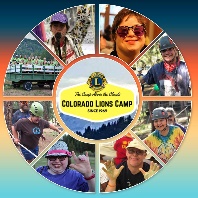  	             	Camp Physical Examination This form must be completed and signed by a Licensed Physician NOT by parent or caregiver. We request this form or a copy of a physical dated no later than 12 months from your camp date be received in our office at least TWO WEEKS prior to scheduled camp session. Name:____________________________________________________________Date of Birth _____/_____/_____  Male_____ Female_____ Diagnosis:__________________________________________________________________________________________________________ Is any condition present, which may result in an emergency? Please describe: ____________________________________________________ Allergies (Drug/Food/Environmental): _________________________________________________________________________________ EXAMINATION COMPLETED BY PHYSICIAN PREVIOUS ILLNESS (give age when these occurred):        Chicken Pox _________     Measles _________ Mumps _________     MRSA _________     Shingles/Herpes _________     Strep Throat __________    Hepatitis ________ Frequent UTI _________     Frequent URI _________ Chronic Cough _________ High BP _________  Other ___________ IMMUNIZATION HISTORY Please give dates (month/year) of  immunizations and most recent booster dates:  (DPT) __________     MMR __________     Polio __________     Smallpox __________     Influenza __________ TB Test __________     Hepatitis b series __________          Tetanus __________ Type _____________(REQUIRED) *Campers ages 8-21 must attach copy of current immunization record. If records are unavailable, please send statement to that effect.  Statement “up-to-date” not acceptable.QUESTIONNAIRE Is camper free from communicable diseases?      YES/NO   If no, please describe: _______________________________________________ How would you access the applicant’s current health?   GOOD 	  FAIR     POOR Has the applicant been hospitalized or treated in the emergency room in the last year?             YES          NO 	 If yes, please explain._______________________________________________________________________________________________ Is the applicant a carrier of Hepatitis B or C has he/she been exposed to Hepatitis B or C?       YES          NO Are there medical reasons to limit or restrict this individual from participating in the following camp activities: swimming, horseback riding, supervised ropes course, hiking, and archery? _________Any limitations?_____________________________________________________ Colorado State Law and Regulations require a written medication order from an authorized prescriber, (physician, dentist, advanced practice registered nurse or physician’s assistant) for the nurse or designated trained personnel to administer medication.  Please provide complete information on all medications, including prescription and nonprescription medications, dietary supplements, and homeopathic remedies.  Nonprescription, dietary supplements and homeopathic remedies will NOT be given at camp unless prescribed by a physician. CAMP PHYSICAL – Page 1 of 2 Camper’s Name: ____________________________________ Any changes in how the medication is given or in a dose that differ from those on the bottle must be verified by a physician in writing or the healthcare staff WILL REFUSE to administer it.   PLEASE CHECK ONE OF THE FOLLOWING: □ - Camper takes no medication □ - Camper takes daily medication as follows: standard camp medication times are listed in the chart below.  Please complete the chart with accurate and current medication information.  If camper cannot adhere to these times, please indicate alternate time and why medication must be given at that time.  Please indicate number of tablets, capsules, amount of liquids, or puffs of inhalers, etc. in the box below the time medication is given.   MEDICATION SHEET PLEASE PRINT CLEARLY   Any attachments must clearly state the medication, dosage, and reason for use and the time meds must be given.      Camp Nurse may administer age/weight appropriate dose of the medications listed below from approved CLC Standing Orders. Triple Antibiotic Ointment (Neosporin)       Yes or No        Ibuprofen (Motrin/Advil)       Yes or No       Milk of Magnesia       Yes or No             Anti-diarrhea (Loperamide/Imodium)          Yes or No        Acetaminophen (Tylenol)       Yes or No       Pepto Bismol              Yes or No Glycerin Suppository or Enema                   Yes or No        Antacid (Tums/Mylanta)         Yes or No       Bug Spray                  Yes or No  Diphenhydramine (Benadryl)                       Yes or No        Hydrocortisone Cream            Yes or No       Sunscreen                  Yes or No             Dulcolax or Bisacodyl tabs                           Yes or No        EpiPen (Allergic Reactions)   Yes or No            Does the camper experience any side effects from the above medications? YES / NO If yes, please explain.__________________________________________________________________________________________ Does this camper have a diagnosis, such as Atlantoaxial Instability or any other, that will prevent him/her from participating in any activities such as climbing, horseback riding or outdoor activities?     Yes or No     If Yes, please explain: ___________________ ___________________________________________________________________________________________________________ Physician’s signature: (MANDATORY)______________________________________    Date ___________________________ Physician’s Name (Please Print) _____________________________________________     Phone: _________________________ Address, City, State, Zip: ____________________________________________________________________________________ Name of Person Filling out Form and Title:______________________________________________________________________ CAMP PHYSICAL – Page 2 of 2Height:                             Weight: Mouth/Throat/Nose:Pulse:                                BP:                         Temp:Neck/Thyroid & Lymph Sys:Hearing Loss:  NONE      PARTIAL     COMPLETE Hearing Aids Worn?                  Cochlear Implant?Nervous System/Reflexes/Gait/Sensations:Vision Loss:     NONE      PARTIAL     COMPLETE Glasses Worn?                            Contacts Worn?Bringing to camp:   CPAP or Oxygen  (CIRCLE) DAY   NIGHT   (CIRCLE)Cardiac:GI Distress  - upper  -   lower   (please specify)Lungs:Headaches:Abdomen:Bedwetting:Musculoskeletal:                                           Incontinence – Urinary  - Fecal (please specify)Back/Spine:Respiratory/Asthma/Emphysema   (please specify)Skin:Sleep Apnea/COPD:  Diabetic:                            Insulin:  YES   NO      Frequency of glucose monitoring:Seizures:                             Type: Frequency:                          Last:Mobility Uses:  WALKER    CANE    WHEELCHAIRMedicationDosage & # of pills, puffs, liquidReason for Use8:00am Breakfast12:00pm Lunch3:30pm Snack6:00pm Dinner8:30pm BedtimeOther